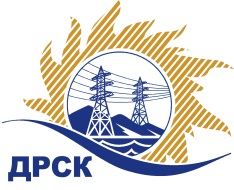 Акционерное Общество«Дальневосточная распределительная сетевая  компания»Протокол заседания Закупочной комиссии по вскрытию поступивших конвертовг. БлаговещенскСПОСОБ И ПРЕДМЕТ ЗАКУПКИ: Открытый электронный запрос цен «Противопожарная обработка деревянных конструкций объектов филиала ЮЯЭС» (закупка № 1201)ПРИСУТСТВОВАЛИ: Два члена постоянно действующей Закупочной комиссии АО «ДРСК» 2 уровня  ОТМЕТИЛИ:В адрес Организатора закупки поступило 3 (три) заявки на участие в закупке, конверты с которыми были размещены   электронном виде на   Единой электронной торговой площадки (АО «ЕЭТП»), по адресу в сети «Интернет»: https://rushydro.roseltorg.ru.Вскрытие конвертов было осуществлено в электронном сейфе Организатора закупки на Единой электронной торговой площадки (АО «ЕЭТП»), по адресу в сети «Интернет»: https://rushydro.roseltorg.ru. автоматически.Дата и время начала процедуры вскрытия конвертов с заявками на участие в закупке: 15:00 (время благовещенское) 16.05.2017  г.  Место проведения процедуры вскрытия конвертов с заявками участников: Единая электронная торговая площадка (АО «ЕЭТП»), по адресу в сети «Интернет»: https://rushydro.roseltorg.ru В конвертах обнаружены заявки следующих участников закупки: Решили:Утвердить протокол заседания закупочной комиссии по вскрытию конвертов, поступивших на запрос цен.Ответственный секретарь Закупочной комиссии 2 уровня АО «ДРСК»	М.Г. Елисееваисп.: Игнатова Т.А.  (4162) 397-307№ 480/УЭ -В16.05.2017№Наименование участника и его адресЦена заявки на участие в закупке, руб. без НДС1Общество с ограниченной ответственностью "ПОЖАРНАЯ БЕЗОПАСНОСТЬ"
678960, Российская Федерация, Республика Саха (Якутия), г Нерюнгри, Южно-Якутская ул, 40 офис (квартира) 35508 502.502Общество с ограниченной ответственностью Частное охранное предприятие "ФЛАГМАН"
678900, Российская Федерация, Республика Саха (Якутия), Улус Алданский/город Алдан, Квартал 2-й, дом 3544 952.003Общество с ограниченной ответственностью "Огнеборец"
675000, Российская Федерация, Амурская область, Благовещенск, Октябрьская, 197 офис (квартира) 6310 000.00